Farway Church of England Primary School   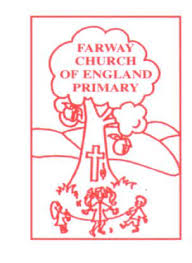 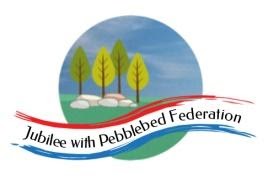 Class 1The most important thing you can do to support your child’s learning whilst schools are closed is to ensure that they read everyday and they continue to practise their number bonds and times tables.Please find below, a list of safe educational websites that would be appropriate for Reception, Year 1 and Year 2 home learning. They will support children’s basic Maths and English practice, as well as some topic related activities. Your child may need some support to access these fully at home, but all links have been checked and should be simple to use. In school, the children readily access their phonics, reading and spellings through Active Learn Primary and Spelling Shed. I will send the children’s passwords home with them. Year 1 and 2 will also have TT Rock Stars sent home with them to be able to practise times tables and fluency. Whiterosemaths.com and www.ncetm.org.uk are fantastic websites for teaching children core mathematics skills and the mastery maths skills. We use these sites regularly in school and the children are familiar with both of these. You have free access to many of these resources from home, as well as practice papers and fun learning activities. Currently we are on ‘mixed year 1/2 – Spring term 2’, with a particular focus on shapes.Both websites also offer an extensive list of Reception mathematics, which are great for developing those fundamental maths skills. In Literacy we are focusing on writing a story, in the style of ‘Fatou, fetch the water.’ The children could have a go at writing their own story about a journey to space. I will send home their boxed-up ideas, that we generated in school together, to ensure they have a starting point. BBC Learning
http://www.bbc.co.uk/learning/coursesearch/
This site is old and no longer updated and yet there's so much still available, from language learning to BBC Bitesize for revision. No TV licence required except for content on BBC iPlayer.Blockly
https://blockly.games
Learn computer programming skills - fun and free.Scratch
https://scratch.mit.edu/explore/projects/games/
Creative computer programmingNational Geographic Kidshttps://www.natgeokids.com/uk/
Activities and quizzes for younger kids.Duolingohttps://www.duolingo.comLearn languages for free. Web or app.Mystery Science
https://mysteryscience.com
Free science lessonsCrash Course Kids
https://m.youtube.com/user/crashcoursekids
You Tube videos on many subjects – specifically for a younger audiencePaw Print Badges
https://www.pawprintbadges.co.uk
Free challenge packs and other downloads. Many activities can be completed indoors. Badges cost but are optional.Cbeebies Radio
https://www.bbc.co.uk/cbeebies/radio
Listening activities for the younger ones.Nature Detectives
https://naturedetectives.woodlandtrust.org.uk/naturedetectives/
A lot of these can be done in a garden, or if you can get to a remote forest location!Geography Gameshttps://world-geography-games.com/world.htmlGeography gamingBritish Council
https://www.britishcouncil.org/school-resources/find
Resources for English language learningOxford Owl for Home
https://www.oxfordowl.co.uk/for-home/
Lots of free resources for Primary ageBlue Peter Badges
https://www.bbc.co.uk/cbbc/joinin/about-blue-peter-badges
If you have a stamp and a nearby post box.Red Ted Art
https://www.redtedart.com
Easy arts and crafts for little onesThe Imagination Tree
https://theimaginationtree.com
Creative art and craft activities for the very youngest.Toy Theater
https://toytheater.com/
Educational online gamesDK Find Out
https://www.dkfindout.com/uk/…
Activities and quizzesTwinkl
https://www.twinkl.co.uk
This is more for printouts, and usually at a fee, but they are offering a month of free access to parents in the event of school closures – Code: UKTWINKLHELPS